ST RICHARD’S HOSPICE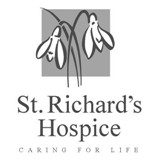 JOB DESCRIPTIONJob Title:			Staff Nurse – In-Patient UnitResponsible to:		In-Patient Unit Manager/ Ward SistersAccountable to:		Care DirectorPay Point:			10-12Our Values: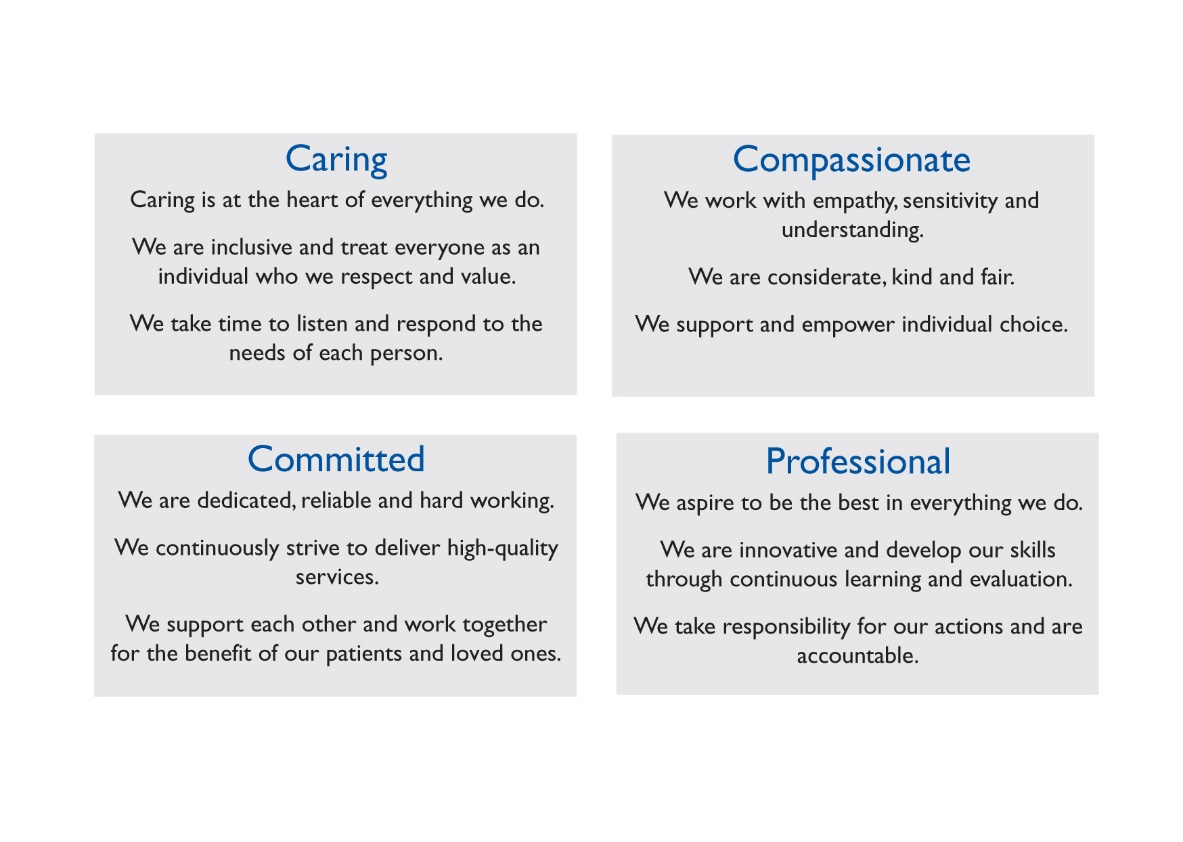 Job Summary:Provide a high standard of evidence based individualised patient care by the practice of systematic nursing approach Take charge of a shift, as required, staff allocation and task delegation, ensuring standards are met through effective use and co-ordinationDemonstrate an understanding of hospice care and implement hospice philosophy in the clinical settingThrough leadership and own practice, promote an appropriate environment in which to care for patients and their carers, being aware of physical, social, emotional and spiritual needsWork within a system of team nursing and with the wider multi-disciplinary teamHave knowledge of and implement the agreed Hospice policies and proceduresParticipate in the effective management of the wardAct as a mentor to new staff and/ or studentsMain Duties and Responsibilities:Clinical Responsibilities:Act in accordance with the NMC Code of Professional Conduct. Ensure registration is current and manager informed Ensure that Hospice procedures for the administration and recording of all drugs issued to the Hospice or its patients are followedObserve clinical practices, procedures and standards within the Hospice and monitor and update these as necessaryAssess, plan, implement and evaluate individual care in consultation with the patient and their carers and the multi-disciplinary teamEnsure that the dignity, safety and wellbeing of the patient and relatives are respected at all times Management:Ensure the appropriate delegation of the care of patients and other duties when in charge of the wardEnsure a safe, clean and pleasant environment for patients, relatives and staffEnsure that equipment is in good working order and report any defect immediatelyImplement health and safety, infection control and fire procedures where appropriateReport incidents, accidents and complaints to the Ward Sister/ Nurse in Charge, completing the relevant paperwork Education: Take responsibility for individual professional development by keeping up to date with current advances in nursing practice and research, particularly in the field of palliative careAssist in orientation, guidance and teaching of new staffSupport and advise other members of the team when necessary in order to promote and maintain staff moraleUse IPR constructively for personal and professional development Be prepared to work towards specialist qualifications appropriate to the roleBecome a Link Nurse for an area of special interest and share expertise and practice developmentParticipate in study days as requested as required by the NMC Code of PracticeEnsure own Revalidation needs are metResearch/ Audit: Demonstrate a commitment to developing research/ audit skills and be receptive to the research/ audit plans of othersParticipate in appropriate research/ evaluation/ audit studies on the ward Demonstrate reflective and evidence based clinical practiceSafety at Work:Personal responsibility for safety as outlined in the Hospice Health & Safety Policy and the Health and Safety at Work Act 1974To report and document all accidents and incidents and be aware of and comply with fire regulations General:All staff are required to abide by St Richard’s Hospice policies and procedures, including confidentiality, equal opportunities and data protection.This job description is not exhaustive and may be reviewed on agreement of the post holder and Line Manager.Signed……………………………………………………Date………………………………..